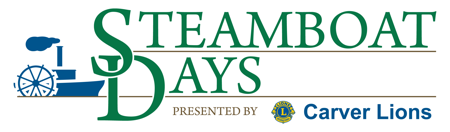 Food Vendor Contract - Carver Steamboat Days 2023Friday, September 8 – Sunday, September 10, 2023 Downtown Carver on Broadway, MNRAIN OR SHINEThe Carver Steamboat Committee, (hereinafter “Committee” and Food Vendor (hereinafter “vendor”) do hereby agree as follows: Vendor Name: _______________________________________________________________Business Name if different: _____________________________________________________Address: ____________________________________________________________________City, State, Zip: ______________________________________________________________Day Phone:  ________________________________________________________________Cell Phone: ________________________________________________________________Email Address:  _____________________________________________________________This agreement is meant to ensure that the vendor is true to the commitment by attending all days agreed upon, operating your business, paying agreed upon vendor fee and providing and doing good fair business.  Fees:  Vendor fee is $225.00.  Fee is due upon receipt of this contract. Hours of Operation and Food Items Vendor shall provide food service between Friday, September 8 – Sunday, September 10.Friday and Saturday are required, (Sunday is optional) at the assigned location, which shall be at the sole discretion of the Committee.  Committee member will advise vendor of final location within one week of event.  Map provided. You must remain open and operational Friday and Saturday evening until 11:00pm.  You may remain open later, which is highly encouraged. Setup Time Friday, September 8, set up begins any time after 2:00pm. Please be in place and operational no later than 5:30pm.Please indicate below all foods that will be for sale by the vendor:   The Committee may, at their discretion, terminate the sale of food items from the Vendor’s stand on the day in question for failure to abide by instructions of the Committee or State Regulations. Vendor understands that the Committee has sole control over the activities and operations of Steamboat Days from the vendor’s set-up to close of the event. Vendor agrees to prominently display the prices of all food items for sale. Arrival and departureVendor agrees to arrive and set up equipment on Friday, September 8, between 2:00pm – 5:30pm. Vendor agrees to vacate Broadway and 3rd Street E, at 4:00pm on Sunday, September 10.  Vendors are responsible for set up and break down of their own property, as well as, securing said property for the entirety of the event.  *Certain food trucks will need to move to 3rd St E on Sunday morning before the parade. Vendor map will include this information. Food Vendor Fee and Insurance All Food Vendors agree to pay a non-refundable fee in the form of a check in the amount of $225.00 to Carver Steamboat Days at time of application. Contracts submitted without the required registration fee will be considered incomplete and will not be accepted. You will not be allowed to set up the day of the event without prior payment.  Vendor must also provide a copy of Vendor’s third party and public liability insurance policy. Food Vendors must retain and have original copy of Minnesota State Health Department licenses and applicable business licenses and insurance to do business at this event.  Vendor Equipment Vendor agrees that the food service will be self-contained. Committee advises that limited water spigots will be available on site. Please indicate below if needed. Electrical power IS NOT available.  Generators must be used. All vendors understand that they are responsible for supplying their own required power needs. Vendor will provide Committee with an accurate description of the food booth, including physical dimensions and power requirements. Food Booth Size including hitches: Maximum frontage (serving area): Maximum depth: Water needed?:   Using a generator is required, we do not supply electricity.  *Vendors must move their vehicles out of event area after placing booth in designated space. On site event staff will advise of parking locations.Vendor is charged with the responsibility to know wattage, voltage requirements of his/her equipment and to be prepared with proper electrical plug-ins, cords, cord covers, adapters. Signed by:  Vendor                                                                                                                                   /Date Carver Steamboat Days Committee                                                                                   /Date If you have any further questions, please contact Monica Hron at: monicahron@yahoo.comNOTE: Steamboat Days Committee members will accept contracts and payments until August 4, 2023.  Acceptance is based on space availability, and registration may fill before the August 4 date.  This contract does not guarantee admittance until signed by the committee.  If not accepted, all applicable fees will be returned to vendor. Please return signed contract, check and a photo of your food booth no later than August 4, 2023 to: Carver Steamboat Days- Food Vendor PO Box 268 Carver, MN  55315  Internal Use:  Amount paid___________________   check#__________________ date received__________________